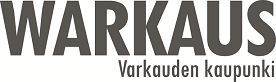 Kuvataiteilija Jarkko Liutun Kuplakyyti julkistettiin virallisesti Waltterin koulun vihkiäisissä 29.1.2018
Teos on ollut oppilaiden ilona vuoden 2017 syyslomasta alkaen 

Varkauden Waltterin koulun prosenttitaidehankkeen taiteilijaksi valittiin tammikuussa 2017 22:n taiteilijapankkiin
ilmoittautuneen taiteilijan joukosta savonlinnalainen nuori kuvataiteilija Jarkko Liutu (s.1983). Kuvanveistoon ja 
grafiikkaan erikoistunut kuvataiteilija tuo uudenlaisen avauksen Varkauden kaupungin kuvanveistoon painottuvien julkisten teosten joukkoon. Kuplakyyti (2017), 10-osainen tilateos näyttää  - vastoin veistosten perinteisiä ominaisuuksia – painottomalta ja ilmavalta kuplaryhmältä, mitä se onkin. Tämä teos on sijoitettu luokkien 5-9 ympäristöön, C-rakennuksen portaikkohalliin.   Vuonna 2009 kuvataiteilijaksi (AMK) Saimaan ammattikorkeakoulusta valmistunut Imatralta syntyisin oleva Jarkko Liutu asuu ja työskentelee viidettä vuotta Savonlinnassa. Taiteilijan teosten osallistuvuus ja tarinallisuus ja huumorintajuinen ilme puhuttelivat taiteilijavalintaa tehdessä. Liutu toteuttaa teoksensa itse, Kuplakyydin pronssinen poika ja pallot valmistuivat alumiinivaluna omalla työhuoneella. Näkökulmana teokseen on nuoret sekä kouluympäristön toiminnan ja viihtyisyyden tukeminen.  Teoksessa kuvastuvat taiteilijan sanoin keveys ja hyväntuulisuus: Kuplakyyti: Kepeä on mieli, ei paina sydän/ei taakka, istu kuplalla/ylös saakka.    Jarkko Liutun seuraavat Waltteriin valmistuvat itsenäiset teoskokonaiset, loppukesästä 2018, avaavat Waltterin koulualuetta myös kaupunkilaisille, ohiajaville ja kampusta lähestyville. Ne liittyvät paikalliseen historiaan käyttäen teollisuuden kuvastoa ja viitteitä, unohtamatta nuoria tai taiteilijan ominta käsialaa, figuuria. Waltterin koulun vihkiäisiä vietettiin maanantaina 29.1.2018 A-talon aulassa, jolloin Jarkko Liutun Kuplakyyti esiteltiin videona, 
samoin Varkauden kaupungin lahjateos Waltterin koululle, varkautelaisen kuvanveistäjä Taru Mäntysen Ennen meitä (2003)- reliefi.  Suomi100-juhlavuoden päätöksellä hankittu Taru Mäntysen teoksesta Ennen meitä (2003)-reliefin julkistaminen on ennen vihkiäisjuhlan alkua. 

Waltterin taiteilijapankin vaiheet 

Varkauden kaupunki vahvisti syksyllä 2016 taidehankintamäärärahan Waltterin koulun uudisrakennuksen ja alueen muutostöiden yhteydessä, hankkeeseen oli saatu keväällä merkittävä tuki Taiteen edistämiskeskukselta. Taiteilijahaku toteutettiin uudella tavalla, kutsumalla Etelä- ja Pohjois-Savossa vakinaisesti asuvia ammattitaiteilijoita ja 
muotoilijoita ilmoittautumaan hankkeen taiteilijapankkiin. Haku oli ajalla 1.10.-30.11.2016. Taiteilijapankkiin ilmoittautui 22 taiteilijaa. Varkauden kaupunginhallitus nimesi asiaa varten Varkauden Waltterin koulun valitsijaraadin, johon kuului 7 jäsentä ja sihteerinä koordinaattori. Raatiin kuuluivat läänintaiteilija Anu Muurinen (Taiteen edistämiskeskus, Itä-Suomen aluetoimipiste, asiantuntijajäsen), Marianna Huttunen (intendentti, Kuopion aluetaidemuseo, asiantuntijajäsen), Hannu Tsupari (Varkauden kaupunginjohtaja, raadin puheenjohtaja), Virve Olli (Varkauden kaupunginhallitus, luottamushenkilö), Kari Rajamäki (Varkauden kaupunginvaltuusto, raadin jäsen), Satu Reisko (Varkauden kaupunginarkkitehti), Paavo Tervonen (Kuoppakankaan koulu, rehtori) ja Sinikka Miettinen (intendentti, Varkauden taidemuseo, koordinaattori, kokouksen sihteeri). 

Haastatteluun 11.1.2017 valittiin taiteilijapankkimateriaalin perusteella 22:sta taiteilijasta 7, joille järjestettiin kohteeseen työmaakäynti 9.1. ja 11.1.2017.  Taiteilijan valinta tehtiin raadin kokouksessa 16.1.2017. Äänestyksen jälkeen valituksi tuli savonlinnalainen kuvataiteilija Jarkko Liutu (6 ääntä).  Valitsijaraadin työ päättyi taiteilijavalintaan. Jarkko Liutu esitteli Waltterin koulun luonnoksen 5.5.2017. Luonnos hyväksyttiin toteutettavaksi 9.5.2017. Tilaussopimus Jarkko Liutun kanssa allekirjoitettiin 8.6.2017. Sisäteokset eli Kuplakyyti ripustettiin paikoilleen koulujen syysloman aikaan 17.-18.10.2017. Sopimus taiteilijan kanssa sisältää kolme laajaa tilateoskokonaisuutta, joista seuraavat kaksi valmistuvat kesän 2018 aikana.  Ne on tarkoitus julkistaa kouluvuoden alkajaisiksi isoin juhlallisuuksin elokuussa 2018. Nämä teokset näkyvät sitten Waltterin koulukampukselle tuleville sekä alueen ohi liikkuville.  
Tulevat ulkoseiniin installoitavat kokonaisuudet ovat luonnosnimillä Näkyykö Vesitorni? (Osmajoentien lähestymisalue, alakoulun pääty, A-rakennus) ja Römmin Kuplatehdas (Urheilukadun puoli, yläkoulun pääty pääsisäänkäynnin vieressä, C-rakennus). 

Taiteilijapankin koordinaattori ja hankkeen yhteyshenkilö: 

Sinikka Miettinen
Intendentti
Varkauden taidemuseoToimisto- ja arkistotilatSavontie 4
78300 Varkaus
040-5037760
sinikka.miettinen@varkaus.fi
www.varkaus.fi/museot